Post-overseas Visit Report คำชี้แจง	ด้วยงานวิเทศสัมพันธ์  มีความประสงค์ทำการรวบรวมข้อมูลของบุคลากร / นักศึกษา ที่เข้าร่วมโครงการแลกเปลี่ยนทางวิชาการ ณ สถาบันต่างประเทศ โดยมีวัตถุประสงค์เพื่อนำมาวิเคราะห์เชิงคุณภาพ และเพื่อปรับปรุงและพัฒนางานด้านความร่วมมือทางวิชาการกับสถาบันต่างประเทศในอนาคต  	ตอนที่ 1 ข้อมูลเบื้องต้นของผู้ให้ข้อมูลชื่อ-นามสกุล นางสาวมณฑาทิพย์  พงศานานุรักษ์ตำแหน่ง  นักศึกษาแพทย์ปี 6หน่วยงาน 		ตอนที่ 2  ข้อมูลของการเข้าร่วมโครงการ มหาวิทยาลัยที่เข้าร่วมโครงการ Gottsegen Gyorgy Hungarian Institute of Cardiologyประเทศ  Hungaryช่วงเวลาที่เข้าร่วมโครงการ (ว.ด.ป )  26/9/16-14/10/16	Exchange Level: (   ) Students Exchange                            (   ) Postgraduate Exchange          		    (   ) Staff Exchange(  / ) Non-MOU elective (การไป elective นอกกรอบความร่วมมือทางวิชาการที่งานวิเทศสัมพันธ์ช่วยติดต่อประสานงาน อำนวยความสะดวก)	ตอนที่ 3 แบบสอบและการรายงานข้อมูลหลังการเข้าร่วมโครงการข้อมูลด้านวิชาการและข้อเสนอแนะ      จากประสบการณ์การเข้าร่วมโครงการแลกเปลี่ยนเข้าร่วมกิจกรรมอะไรบ้าง  และท่านได้เรียนรู้อะไร อย่างไรเข้าดู cath lap ดูการทำ ASD closure CAG etc., echocardiography, ward round ตรวจร่างกาย  อ่าน ECG และ approach ปัญหาคนไข้ ,cardiothoracic surgery ดูการทำ CABG แบบclose heart surgeryหลังจากการเข้าร่วมโครงการท่านคิดว่าจะนำความรู้/ประสบการณ์ ไปใช้ประโยชน์ต่อตัวของท่านเองอย่างไรในการเข้าร่วมโครงการแลกเปลี่ยนนี้ สิ่งที่ได้มีทั้งความรู้ทางวิชาการ นอกวิชาการ รวมทั้งทัศนคติที่เปลี่ยนไปของตัวเอง                  ได้เห็นการทำงานรูปแบบการรักษาคนไข้ที่รายละเอียดบางอย่างแตกต่างจากบ้านเราสามารถเลือกนำมาใช้ในการรักษาคนไข้ของตัวเองได้  และในระหว่างการelectives ครั้งนี้  ได้มีโอกาสพูดคุยแลกเปลี่ยนนอกเหนือเรื่องวิชาการ  ทำให้เห็นทัศนคติการใช้ชีวิตของคนยุโรป  นำมาใช้ในการสร้างแรงบันดาลใจ และเป็นกำลังใจในการพัฒนาตัวเองต่อไป ความรู้ที่ท่านได้รับจากการเข้าร่วมโครงการนี้ท่านได้นั้นมีประโยชน์ หน่วยงาน หรือ คณะแพทย์ อย่างไร ถ่ายทอดประสบการณ์ให้กับรุ่นน้องที่สนใจสนับสนุนให้ออกไปเจอโลกกว้างเพื่อนำความรู้ที่ได้กลับมาช่วยพัฒนาการแพทย์  หรือองค์กรที่อยู่ได้ความประทับใจ หรือ ปัญหา ที่เจอระหว่างการไป ศึกษาดูงาน / elective ที่เกี่ยวข้องกับ ผู้คน สถานที่ สภาพแวดล้อม วัฒนธรรม และอื่นๆ กรุณาบอกเล่าแบ่งปัน ประสบการณ์นั้นๆ เพื่อเป็นข้อมูลในการเรียมตัว สำหรับรุ่นต่อไป ความประทับใจ-ชื่นชอบทัศนะคติของคนยุโรป  เท่าที่ได้สัมผัสทุกคนยินดีให้ความเห็น  และรับฟังเหตุผล เพื่อการพัฒนา  -ตลอดการelectives แม้ว่าในฮังการีมีการใช้ภาษาอังกฤษน้อยตามป้ายพาหนะสาธารณะ  แต่คนฮังการีโดยทั่วไปสามารถใช้ภาษาอังกฤษได้อย่างดี  และพร้อมให้ความช่วยเหลือตลอดเวลา  ทำให้ได้รับประสบการณ์ที่ดี  และความช่วยเหลือมากมายปัญหา-เนื่องจากประทศฮังการีใช้ภาษาฮังกาเรียน  และผู้ป่วยที่เข้ารับการรักษาในรพ  เป็นผู้สูงอายุที่มักจะพูดหรือฟังภาษาอังกฤษไม่ได้  จึงทำให้มีข้อจำกัดบ้างในซักประวัติผู้ป่วย  แต่ผู้ป่วยทุกคนให้ความร่วมมือในการตรวจร่างกายเป็นอย่างดี  รวมเป็นอีกหนึ่งความประทับใจที่ได้รับจากที่นี่ข้อเสนอแนะ อื่นๆ (ถ้ามี)ควรมีสถานที่electivesในเมือง Budapest เนื่องจากเป็นสถานที่ที่สวยงามมากแห่งหนึ่ง  ค่าครองชีพไม่สูง  และคนส่วนใหญ่สามารถใช้ภาษาอังกฤษได้อย่างดี  ต่างจากเมืองอื่นๆคนในพื้นที่สามารถพูดหรือฟังภาษาอังกฤษ ได้เล็กน้อย  โดยหากทางคณะสนใจรพ  ที่ข้าพเจ้าไปก็เป็นตัวเลือกที่ดีตัวเลือกหนึ่ง  เนื่องจากระหว่างอยู่รพ  จะมีแพทย์พี่เลี้ยงที่จะมีการสับเปลี่ยนทุกอาทิตย์  ทำให้ได้ฟังสำเนียงที่หลากหลาย  และมีกิจกรรมให้ทำในเรื่องหัวใจและหลอดเลือดทั้ง medicine และ surgery โดยทางโรงพยาบาลยังสังกัดกับ semmelweis university ซึ่งตั้งอยู่ใน budapest ซึ่งมหาลัยนี้ก็เป็นอีกตัวเลือกที่น่าสนใจเช่นกัน นอกจากสถานที่นี้ยังมีสถานที่ที่ข้าพเจ้าได้ติดต่อไปอีกที่โดยเป็นที่ที่มีการรับเปิดelectivesอยู่แล้ว และทางเจ้าของสถานที่ได้ให้การตอบรับอย่างดี  แต่ในช่วงเวลาที่ข้าพเจ้าไปทางสถานที่มีคนไป electives เต็มจำนวนแล้ว  หากสนใจข้าพเจ้าสามารถให้ข้อมูลเท่าที่มีได้        7. กรุณาแนบภาความประทับใจที่ท่านมีต่อการเข้าร่วมโครงการในครั้งนี้ อย่างน้อย 2 ภาพ 7.1 ภาพภาพระหว่างการแลกเปลี่ยน / ศึกษาดูงาน / Elective (ถ้ามี)  -- Photo—// คำบรรยายสั้นๆเกี่ยวกับเหตุการณ์หรือสถานที่ หรือบุคคล ในภาพ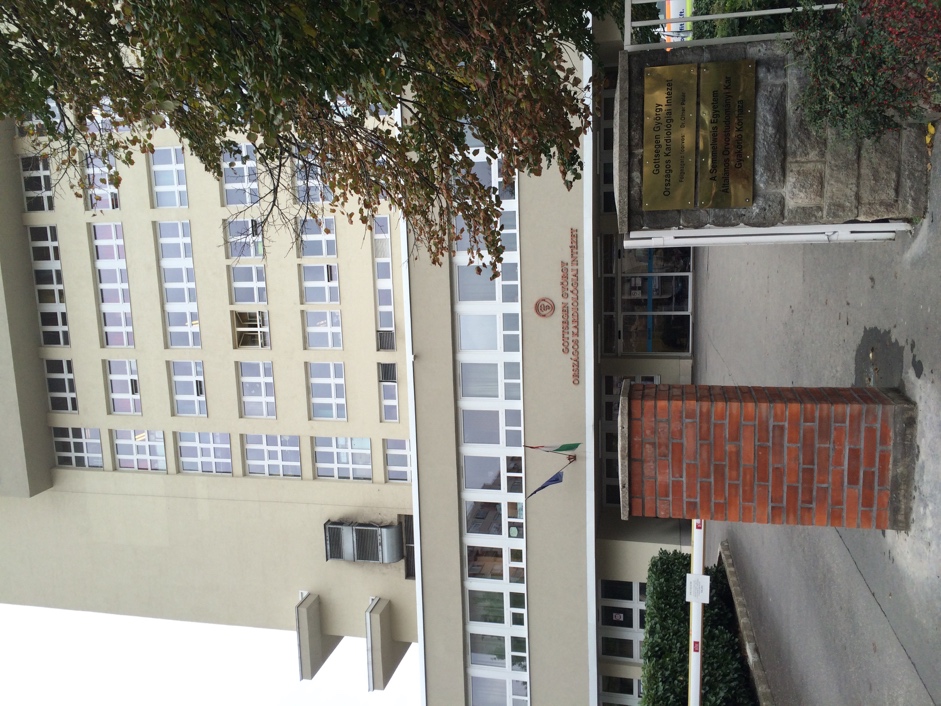 Gottsegen Gyorgy Hungarian Institute of Cardiology7.2 ภาพประทับใจอื่นๆ -- Photo—// คำบรรยายสั้นๆเกี่ยวกับเหตุการณ์หรือสถานที่ หรือบุคคล ในภาพ
The Széchenyi Chain Bridge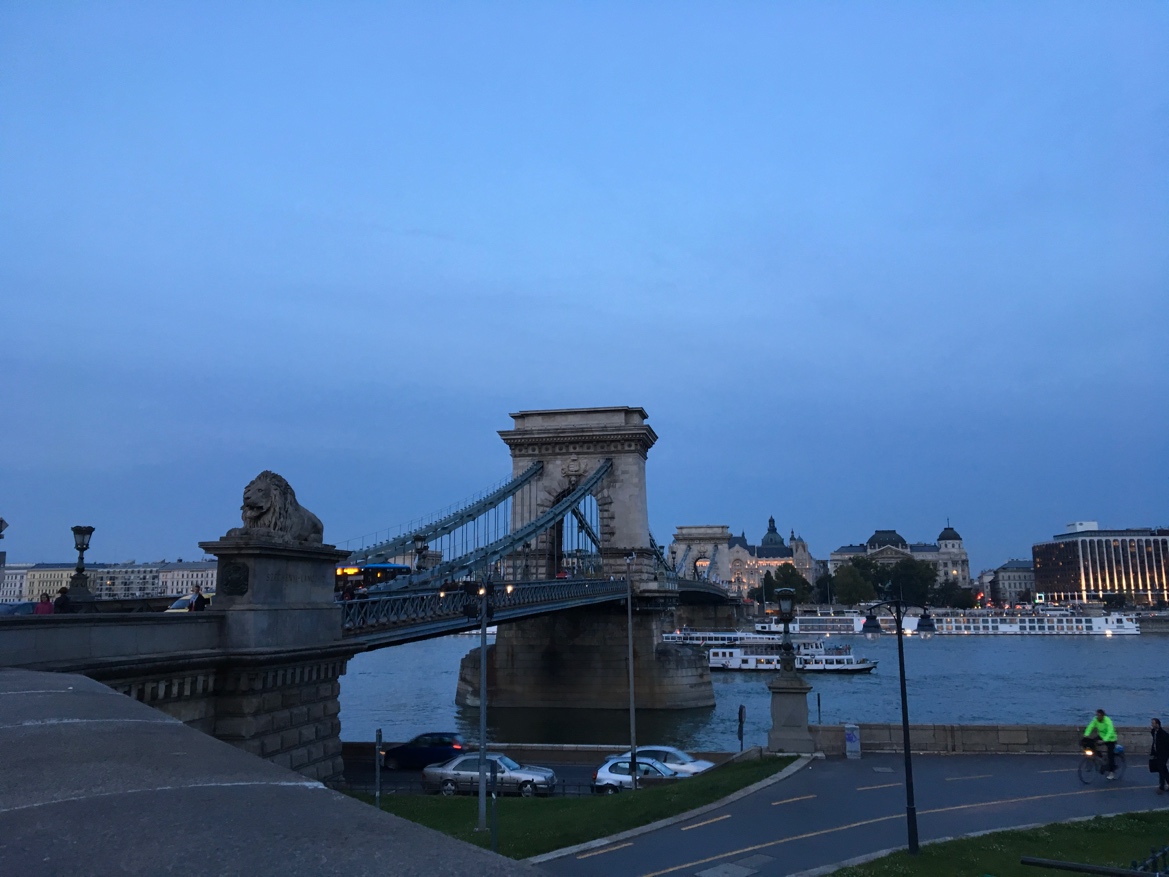 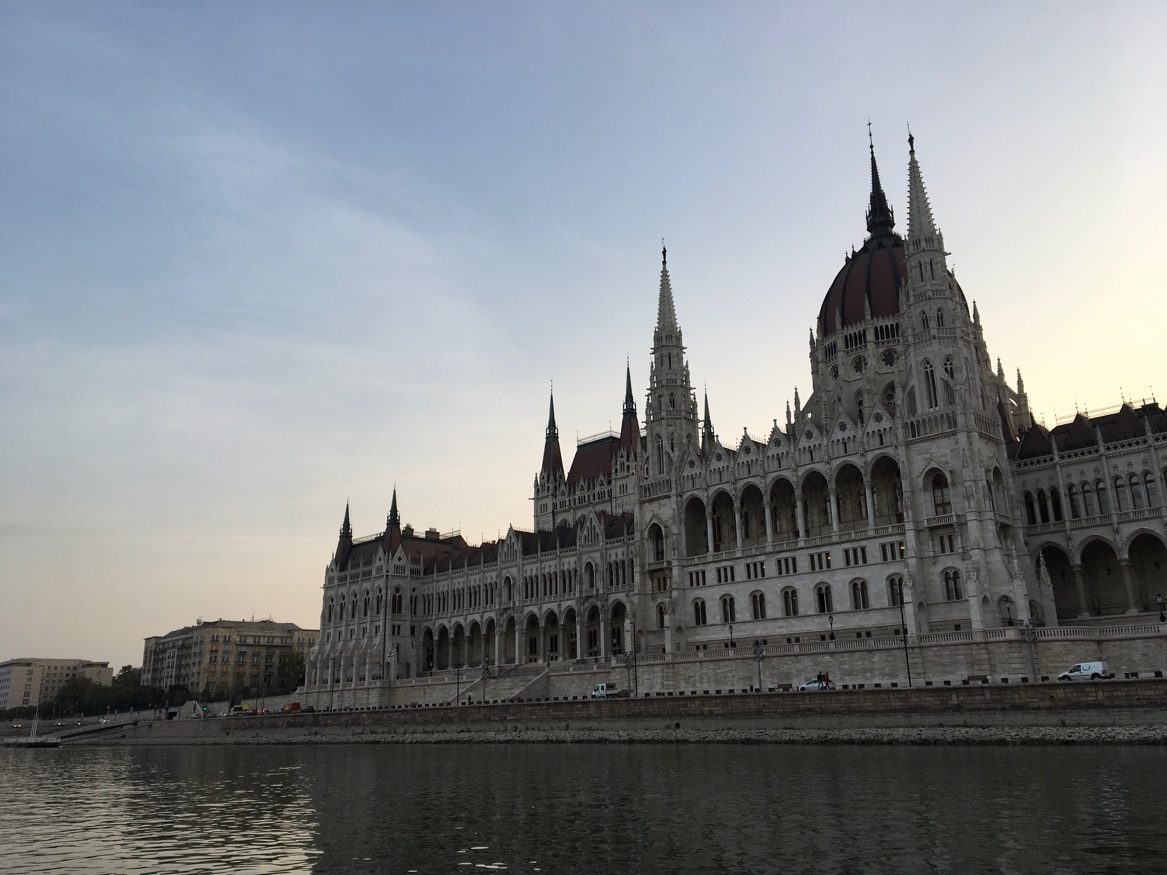 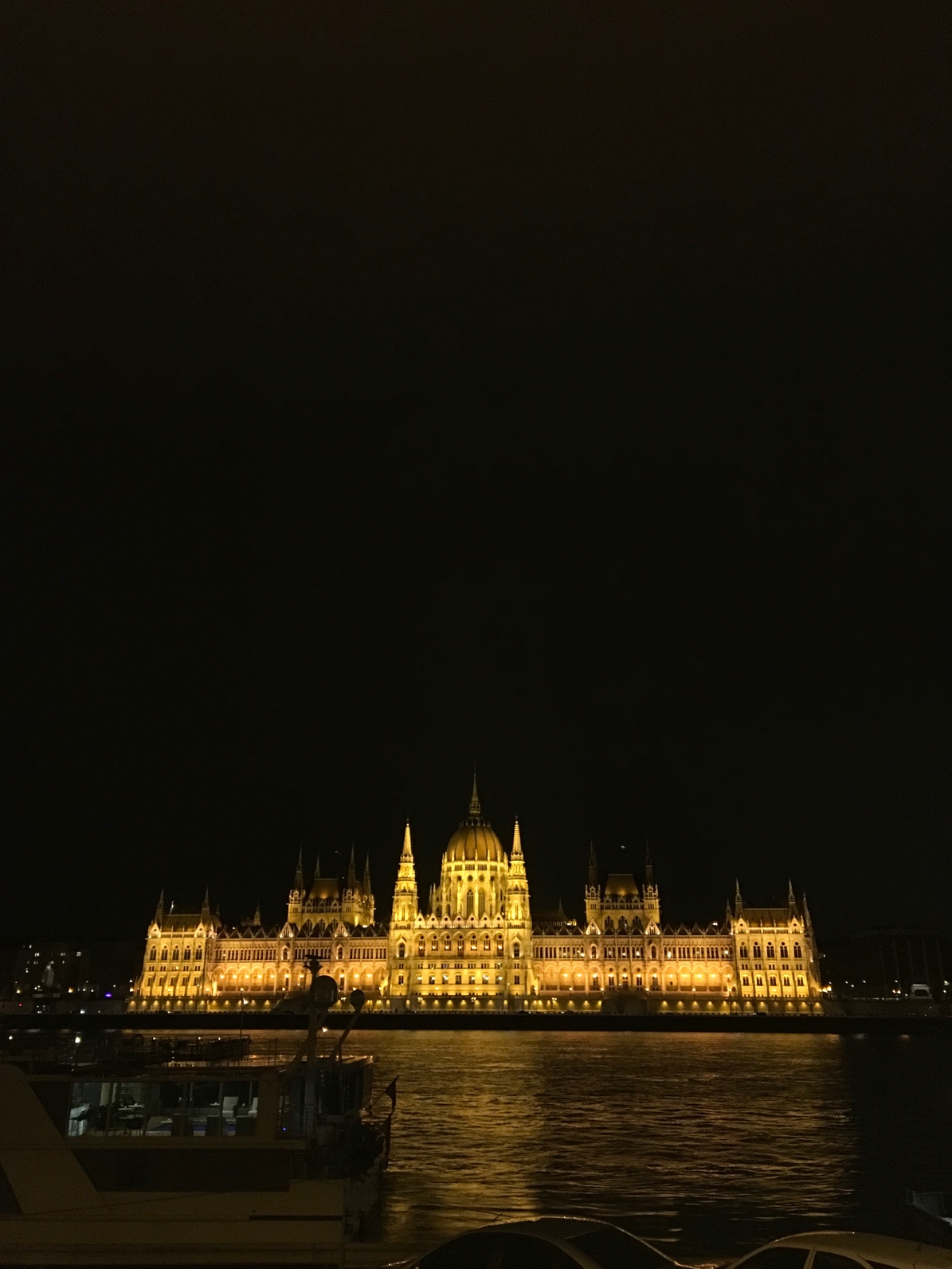 The Hungarian  Parliament Building** กรุณาส่งคืนงานวิเทศสัมพันธ์  email:  inter@medicine.psu.ac.th **